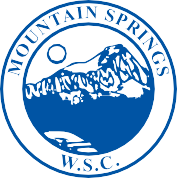 MOUNTAIN SPRINGS 
WATER SUPPLY CORPORATIONNOTICE OF MEETINGNotice is hereby given that the Board of Directors of the Mountain Springs Water Supply Corporation will have their regular Monthly Meeting at Mountain Springs Water Supply Office, 7131 E. FM 922, Valley View, Texas.  The meeting will be held Wednesday August 12, 2020, at 7:00 p.m.Call Meeting to OrderPublic Forum – 3 Minutes EachApprove July Meeting MinutesApprove July ExpendituresManager’s Report Well Operator’s ReportOld Business
a.	Cash Assets Diversification
b.	Carport BidNew Business
Leak Adjustments – Kuykendall #318 & Nardizzi #735Executive Session Adjourn MeetingP.O. Box 219 • 7131 E. FM 922 
Valley View, Texas 76272Phone 940-637-2219 • Fax 940-637-2531mountainspringswatersupply.com